Shelby Bicycle Days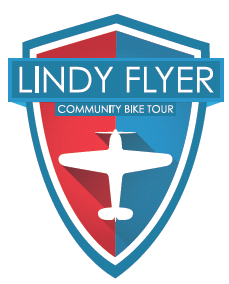 	Lindy Flyer Community Bike Tour	28.5 Mile Tour – Blue Loop-2017				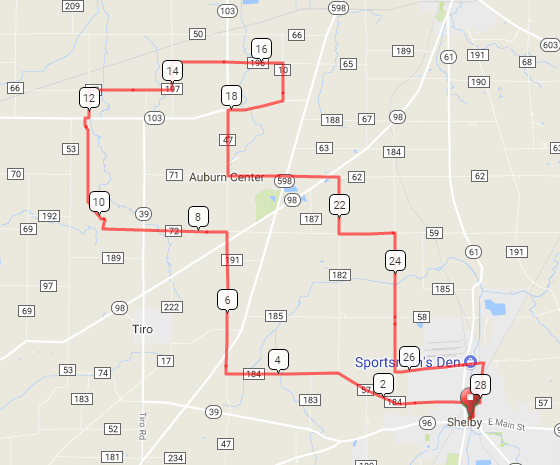 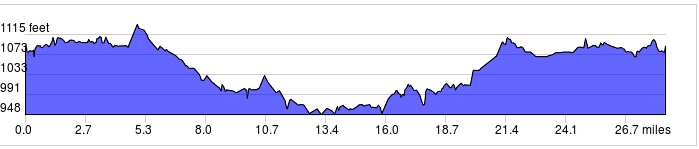 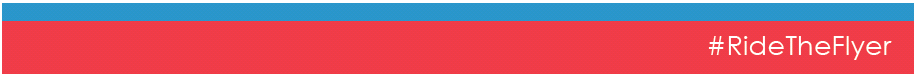 